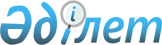 "2012-2014 жылдарға арналған аудандық бюджет туралы" Меркі аудандық мәслихатының 2011 жылғы 15 желтоқсандағы № 48-3 шешіміне өзгерістер енгізу туралы
					
			Күшін жойған
			
			
		
					Жамбыл облысы Меркі ауданы мәслихатының 2012 жылғы 31 шілдедегі N 7-3 Шешімі. Жамбыл облысы Меркі ауданының Әділет басқармасында 2012 жылғы 6 тамызда № 6-6-113 тіркелді. Қолданылу мерзімінің аяқталуына байланысты күші жойылды (Жамбыл облыстық Әділет департаментінің 2013 жылғы 11 наурыздағы N 2-2-17/388 хаты)      Ескерту. Қолданылу мерзімінің аяқталуына байланысты күші жойылды (Жамбыл облыстық Әділет департаментінің 11.03.2013 № 2-2-17/388 хаты).

      РҚАО ескертпесі:

      Мәтінде авторлық орфография және пунктуация сақталған.

      Қазақстан Республикасының 2008 жылғы 4 желтоқсандағы Бюджет Кодексінің 109 бабына, «Қазақстан Республикасындағы жергілікті мемлекеттік басқару және өзін-өзі басқару туралы» Қазақстан Республикасының 2001 жылғы 23 қаңтардағы Заңының 6 бабына сәйкес және «2012-2014 жылдарға арналған облыстық бюджет туралы» Жамбыл облыстық мәслихатының 2011 жылғы 7 желтоқсандағы № 41-3 шешіміне өзгерістер енгізу туралы» Жамбыл облыстық мәслихатының 2012 жылдың 19 шілдесіндегі 6-2 шешімі (Нормативтік құқықтық актілерді мемлекеттік тіркеу тізілімінде № 1814 болып тіркелген) негізінде аудандық мәслихат ШЕШІМ ЕТЕДІ:



      1.«2012-2014 жылдарға арналған аудандық бюджет туралы» Меркі аудандық мәслихатының 2011 жылғы 15 желтоқсандағы № 48-3 шешіміне (Нормативтік құқықтық актілерді мемлекеттік тіркеу тізілімінде № 6-6-100 болып тіркелген, 2011 жылғы 30 желтоқсандағы № 155,156 4-6 қаңтардағы № 1,2, 7 қаңтардағы № 3 және 11 қаңтардағы № 4,5 «Меркі тынысы» газетінде жарияланған) келесі өзгерістер енгізілсін:



      1 тармақта:

      1) тармақшада:

      «6 398 278» сандары «6 424 460» сандарымен ауыстырылсын;

      «5 088 483» сандары «5 114 665» сандарымен ауыстырылсын;

      2) тармақшада:

      «6 503 492» сандары «6 517 674» сандарымен ауыстырылсын;

      4) тармақшада:

      «0» сандары «12 000» сандарымен ауыстырылсын;

      «0» сандары «12 000» сандарымен ауыстырылсын;



      4 тармақта:

      «10 400» сандары «26 900» сандарымен ауыстырылсын.



      Аталған шешімнің 1 және 5 қосымшалары осы шешімнің 1 және  2 қосымшаларына сәйкес жаңа редакцияда мазмұндалсын.



      2. Осы шешім Әділет органдарында мемлекеттік тіркеуден өткен күннен бастап күшіне енеді және 2012 жылдың 1 қаңтарынан қолданысқа енгізіледі.

      

      Аудандық мәслихат                          Аудандық мәслихат

      сессиясының төрағасы:                      хатшысы:

      М. Қасым                                   І. Ахметжанов

Меркі аудандық мәслихатының

31 шілде 2012 жылғы

№ 7-3 шешіміне қосымшаМеркі аудандық мәслихатының

2011 жылғы 15 желтоқсандағы

№ 48-3 шешіміне № 1 қосымша 2012 жылға арналған аудандық бюджет

Меркі аудандық мәслихатының

2012 жылғы 31 шілдедегі

№ 7-3 шешіміне № 2 - қосымша 2012 жылға арналған ауылдық округтерінің бюджеттік бағдарламалар тізбесікестенің жалғасы:
					© 2012. Қазақстан Республикасы Әділет министрлігінің «Қазақстан Республикасының Заңнама және құқықтық ақпарат институты» ШЖҚ РМК
				СанатыСанатыСанатыСанатыСомасы, мың теңгеСыныбыСыныбыСыныбыСомасы, мың теңгеІшкі сыныбыІшкі сыныбыСомасы, мың теңгеАтауыСомасы, мың теңге1231. КІРІСТЕР64244601Салықтық түсімдер1274875О1Табыс салығы2492222Жеке табыс салығы249222О3Әлеуметтік салық2065801Әлеуметтік салық206580О4Меншікке салынатын салықтар5636541Мүлікке салынатын салықтар4876603Жер салығы78504Көлік құралдарына салынатын салық648485Бірыңғай жер салығы3296Бірыңғай жер салығы2285О5Тауарларға, жұмыстарға және қызмет көрсетуге салынатын ішкі салықтар2451512Акциздер2301603Табиғи және басқа ресурстарды пайдаланғаны үшін түсетін түсімдер50524Кәсіпкерлік және кәсіби қызметті жүргізгені үшін алынатын алымдар94895Ойын бизнесіне салық450О8Заңдық мәнді іс-әрекеттерді жасағаны және (немесе) құжаттар бергені үшін оған уәкілеттігі бар мемлекеттік органдар немесе лауазымды адамдар алатын міндетті төлемдер102681Мемлекеттік баж102682Салықтық емес түсімдер23537О1Мемлекеттік меншіктен түсетін кірістер24541Мемлекеттік кәсіпорындардың таза кірісі бөлігіндегі түсімдер4125Мемлекет меншігіндегі мүлікті жалға беруден түсетін кірістер2042О4Мемлекеттік бюджеттен қаржыландырылатын, сондай - ақ Қазақстан Республикасы Ұлттық Банкінің бюджетінен (шығыстар сметасынан) ұсталатын және қаржыландырылатын мемлекеттік мекемелер салатын айыппұлдар, өсімпұлдар, санкциялар, өндіріп алулар160831Мұнай секторы ұйымдарынан түсетін түсімдерді қоспағанда, мемлекеттік бюджеттен қаржыландырылатын, сондай - ақ Қазақстан Республикасы Ұлттық Банкінің бюджетінен (шығыстар сметасынан) ұсталатын және қаржыландырылатын мемлекеттік мекемелер салатын айыппұлдар, санкциялар,өндіріп алулар16083О6Басқа да салықтық емес түсімдер50001Басқа да салықтық емес түсімдер50003Негізгі капиталды сатудан түсетін түсімдер11383О3Жерді және материалдық емес активтерді сату113831Жерді сату96972Материалдық емес активтерді сату16864Трансферттердің түсімдері5114665О2Мемлекеттік басқарудың жоғары тұрған органдарынан түсетін трансферттер51146652Облыстық бюджеттен түсетін трансферттер5114665Функционалдық топФункционалдық топФункционалдық топФункционалдық топСомасы, мың теңгеБюджеттік бағдарламалардың әкімшісіБюджеттік бағдарламалардың әкімшісіБюджеттік бағдарламалардың әкімшісіСомасы, мың теңгеБағдарламаБағдарламаСомасы, мың теңгеАтауы1232. Шығындар651767401Жалпы сипаттағы мемлекеттiк қызметтер310700112Аудан (облыстық маңызы бар қала) мәслихатының аппараты21024001Аудан (облыстық маңызы бар қала) мәслихатының қызметін қамтамасыз ету жөніндегі қызметтер14424003Мемлекеттік органдардың күрделі шығыстары6600122Аудан (облыстық маңызы бар қала) әкімінің аппараты118920001Аудан (облыстық маңызы бар қала) әкімінің қызметін қамтамасыз ету жөніндегі қызметтер68080002Ақпараттық жүйелер құру9250003Мемлекеттік органдардың күрделі шығыстары41590123Қаладағы аудан, аудандық маңызы бар қала, кент, ауыл (село), ауылдық (селолық) округ әкімінің аппараты139605001Қаладағы аудан, аудандық маңызы бар қаланың, кент, ауыл (село), ауылдық (селолық) округ әкімінің қызметін қамтамасыз ету жөніндегі қызметтер139605452Ауданның (облыстық маңызы бар қаланың) қаржы бөлімі17283001Ауданның (областық манызы бар қаланың) бюджетін орындау және ауданның (облыстық маңызы бар қаланың) коммуналдық меншігін басқару саласындағы мемлекеттік саясатты іске асыру жөніндегі қызметтер14090002Ақпараттық жүйелер құру432003Салық салу мақсатында мүлікті бағалауды жүргізу2461010Жекешелендіру, коммуналдық меншікті басқару, жекешелендіруден кейінгі қызмет және осыған байланысты дауларды реттеу300453Ауданның (облыстық маңызы бар қаланың) экономика және бюджеттік жоспарлау бөлімі13868001Экономикалық саясатты, мемлекттік жоспарлау жүйесін қалыптастыру мен дамыту және ауданды (облыстық маңызы бар қаланы) басқару саласындағы мемлекеттік саясатты іске асыру жөніндегі қызметтер13418004Мемлекеттік органдардың күрделі шығыстары45002Қорғаныс3000122Аудан (облыстық маңызы бар қала) әкімінің аппараты3000005Жалпыға бірдей әскери міндетті атқару шеңберіндегі іс-шаралар300003Қоғамдық тәртіп, қауіпсіздік, құқықтық, сот, қылмыстық-атқару қызметі1700458Ауданның (облыстық маңызы бар қаланың) тұрғын үй-коммуналдық шаруашылығы, жолаушылар көлігі және автомобиль жолдары бөлімі1700021Елдi мекендерде жол қозғалысы қауiпсiздiгін қамтамасыз ету170004Бiлiм беру4850278464Ауданның (облыстық маңызы бар қаланың) білім бөлімі189707009Мектепке дейінгі тәрбиелеу мен оқытуды қамтамасыз ету188707021Республикалық бюджеттен берілетін нысаналы трансферттер есебінен жалпы үлгідегі, арнайы (түзету), дарынды балалар үшін мамандандырылған, жетім балалар мен ата-аналарының қамқорынсыз қалған балалар үшін балабақшалар, шағын орталықтар, мектеп интернаттары, кәмелеттік жасқа толмағандарды бейімдеу орталықтары тәрбиешілеріне біліктілік санаты үшін қосымша ақының мөлшерін ұлғайту1000123Қаладағы аудан, аудандық маңызы бар қала, кент, ауыл (село), ауылдық (селолық) округ әкімінің аппараты10640005Ауылдық (селолық) жерлерде балаларды мектепке дейін тегін алып баруды және кері алып келуді ұйымдастыру10640464Ауданның (облыстық маңызы бар қаланың) білім бөлімі3447058003Жалпы білім беру3258603006Балаларға қосымша білім беру125684063Республикалық бюджеттен берілетін нысаналы трансферттер есебінен «Назарбаев зияткерлік мектептері» ДБҰ-ның оқу бағдарламалары бойынша біліктілікті арттырудан өткен мұғалімдерге еңбекақыны арттыру3312064Республикалық бюджеттен берілетін нысаналы трансферттер есебінен жалпы үлгідегі, арнайы (түзету), дарынды балалар үшін мамандандырылған, жетім балалар мен ата-аналарының қамқорынсыз қалған балалар үшін балабақшалар, шағын орталықтар, мектеп интернаттары, кәмелеттік жасқа толмағандарды бейімдеу орталықтары тәрбиешілеріне біліктілік санаты үшін қосымша ақының мөлшерін ұлғайту59459464Ауданның (облыстық маңызы бар қаланың) білім бөлімі62090018Кәсіптік оқытуды ұйымдастыру62090466Ауданның (облыстық маңызы бар қаланың) сәулет, қала құрылысы және құрылыс бөлімі888835037Білім беру объектілерін салу және реконструкциялау888835464Ауданның (облыстық маңызы бар қаланың) білім бөлімі251948001Жергілікті деңгейде білім беру саласындағы мемлекеттік саясатты іске асыру жөнінідегі қызметтер11890005Ауданның (облыстық маңызы бар қаланың) мемлекеттік білім беру мекемелері үшін оқулықтар мен оқу-әдістемелік кешендерді сатып алу және жеткізу54900015Республикалық бюжеттен берілетін трансферттер есебінен жетім баланы (жетім балаларды) және ата-аналарының қамқорынсыз қалған баланы (балаларды) күтіп-ұстауға асыраушыларына ай сайынғы ақшалай қаражат төлемдері29904020Республикалық бюджеттен берілетін трансферттер есебінен үйде оқытылатын мүгедек балаларды жабдықпен, бағдарламалық қамтыммен қамтамасыз ету12365067Ведомстволық бағыныстағы мемлекеттік мекемелерінің және ұйымдарының күрделі шығыстары14288906Әлеуметтiк көмек және әлеуметтiк қамтамасыз ету218145123Қаладағы аудан, аудандық маңызы бар қала, кент, ауыл (село), ауылдық (селолық) округ әкімінің аппараты1953003Мұқтаж азаматтарға үйінде әлеуметтік көмек көрсету1953451Ауданның (облыстық маңызы бар қаланың) жұмыспен қамту және әлеуметтік бағдарламалар бөлімі193799002Еңбекпен қамту бағдарламасы34028004Ауылдық жерлерде тұратын денсаулық сақтау, білім беру, әлеуметтік қамтамасыз ету, мәдениет және спорт мамандарына отын сатып алуға Қазақстан Республикасының заңнамасына сәйкес әлеуметтік көмек көрсету6360005Мемлекеттік атаулы әлеуметтік көмек8200006Тұрғын үй көмегі500007Жергілікті өкілетті органдардың шешімі бойынша мұқтаж азаматтардың жекелеген топтарына әлеуметтік көмек18020010Үйде тәрбиеленіп оқытылатын мүгедек балаларды материалдық қамтамасыз ету4800014Мұқтаж азаматтарға үйде әлеуметтiк көмек көрсету564101618 жасқа дейінгі балаларға мемлекеттік жәрдемақылар86500017Мүгедектерді оңалту жеке бағдарламасына сәйкес, мұқтаж мүгедектерді міндетті гигиеналық құралдармен және ымдау тілі мамандарының қызмет көрсетуін, жеке көмекшілермен қамтамасыз ету10000023Жұмыспен қамту орталықтарының қызметін қамтамасыз ету19750451Ауданның (облыстық маңызы бар қаланың) жұмыспен қамту және әлеуметтік бағдарламалар бөлімі22393001Жергілікті деңгейде жұмыспен қамтуды қамтамасыз ету және халық үшін әлеуметтік бағдарламаларды іске асыру саласындағы мемлекеттік саясатты іске асыру жөніндегі қызметтер21793011Жәрдемақыларды және басқа да әлеуметтік төлемдерді есептеу, төлеу мен жеткізу бойынша қызметтерге ақы төлеу60007Тұрғын үй-коммуналдық шаруашылық368326455Ауданның (облыстық маңызы бар қаланың) мәдениет және тілдерді дамыту бөлімі55231024Жұмыспен қамту -2020 бағдарламасы бойынша ауылдық елді мекендерді дамыту шеңберінде обьектілерді жөндеу55231458Ауданның (облыстық маңызы бар қаланың) тұрғын үй-коммуналдық шаруашылығы, жолаушылар көлігі және автомобиль жолдары бөлімі31251042Жұмыспен қамту 2020 бағдарламасы бойынша ауылдық елді мекендерді дамыту шеңберінде обьектілерді реконструкциялау31251466Ауданның (облыстық маңызы бар қаланың) сәулет, қала құрылысы және құрылыс бөлімі180020742020 бағдарламасының екінші бағытындағы дамуы мен құрылысының жеткіліксіз инженерлік коммуникациялық инфрақұрылымы18002471Ауданның (облыстық маңызы бар қаланың) білім, дене шынықтыру және спорт бөлімі15283026Жұмыспен қамту 2020 бағдарламасы бойынша ауылдық елді мекендерді дамыту шеңберінде обьектілерді жөндеу15283458Ауданның (облыстық маңызы бар қаланың) тұрғын үй-коммуналдық шаруашылығы, жолаушылар көлігі және автомобиль жолдары бөлімі55557012Сумен жабдықтау және су бұру жүйесінің жұмыс істеуі26400028Коммуналдық шаруашылықты дамыту15507033Инжернерлік- коммуникациялық инфрақұрылымды жобалау, дамыту, жайластыру және (немесе) сатып алу13650466Ауданның (облыстық маңызы бар қаланың) сәулет, қала құрылысы және құрылыс бөлімі122698006Сумен жабдықтау және су бұру жүйесін дамыту122698123Қаладағы аудан, аудандық маңызы бар қала, кент, ауыл (село), ауылдық (селолық) округ әкімінің аппараты22304008Елді мекендердің көшелерін жарықтандыру6733009Елді мекендердің санитариясын қамтамасыз ету5200010Жерлеу орындарын күтіп-ұстау және туысы жоқ адамдарды жерлеу200011Елді мекендерді аббаттандыру мен көгалдандыру10171458Ауданның (облыстық маңызы бар қаланың) тұрғын үй-коммуналдық шаруашылығы, жолаушылар көлігі және автомобиль жолдары бөлімі48000015Елдi мекендердің көшелерiн жарықтандыру41000018Елдi мекендердi абаттандыру және көгалдандыру700008Мәдениет, спорт, туризм және ақпараттық кеңiстiк195301455Ауданның (облыстық маңызы бар қаланың) мәдениет және тілдерді дамыту бөлімі72906003Мәдени-демалыс жұмысын қолдау72906466Ауданның (облыстық маңызы бар қаланың) сәулет, қала құрылысы және құрылыс бөлімі12562008Cпорт және туризм объектілерін дамыту12562465Ауданның (облыстық маңызы бар қаланың) Дене шынықтыру және спорт бөлімі4000006Аудандық (облыстық маңызы бар қалалық) деңгейде спорттық жарыстар өткiзу3000007Әртүрлi спорт түрлерi бойынша аудан (облыстық маңызы бар қала) құрама командаларының мүшелерiн дайындау және олардың облыстық спорт жарыстарына қатысуы1000455Ауданның (облыстық маңызы бар қаланың) мәдениет және тілдерді дамыту бөлімі60582006Аудандық (қалалық) кiтапханалардың жұмыс iстеуi58282007Мемлекеттік тілді және Қазақстан халықтарының басқа да тілдерін дамыту2300456Ауданның (облыстық маңызы бар қаланың) ішкі саясат бөлімі13000002Газеттер мен журналдар арқылы мемлекеттік ақпараттық саясат жүргізу жөніндегі қызметтер13000455Ауданның (облыстық маңызы бар қаланың) мәдениет және тілдерді дамыту бөлімі6853001Жергілікті деңгейде тілдерді және мәдениетті дамыту саласындағы мемлекеттік саясатты іске асыру жөніндегі қызметтер6853455Ауданның (облыстық маңызы бар қаланың) мәдениет және тілдерді дамыту бөлімі1500032Ведомстволық бағыныстағы мемлекеттік мекемелерінің және ұйымдарының күрделі шығыстары1500456Ауданның (облыстық маңызы бар қаланың) ішкі саясат бөлімі22008001Жергілікті деңгейде ақпарат мемлекеттілікті нығайту және азаматтардың әлеуметтік сенімділігін қалыптастыру саласында мемлекеттік саясатты іске асыру жөніндегі қызметтер10985003Жастар саясаты саласындағы өңірлік бағдарламаларды iске асыру10821032Ведомстволық бағыныстағы мемлекеттік мекемелерінің және ұйымдарының күрделі шығыстары202465Ауданның (облыстық маңызы бар қаланың) Дене шынықтыру және спорт бөлімі1890001Жергілікті деңгейде дене шынықтыру және спорт саласындағы мемлекеттік саясатты іске асыру жөніндегі қызметтер189010Ауыл, су, орман, балық шаруашылығы, ерекше қорғалатын табиғи аумақтар, қоршаған ортаны және жануарлар дүниесін қорғау, жер қатынастары184429454Ауданның (облыстық маңызы бар қаланың) кәсіпкерлік және ауыл шаруашылығы бөлімі4743099Мамандарды әлеуметтік қолдау жөніндегі шараларды іске асыру4743466Ауданның (облыстық маңызы бар қаланың)сәулет,қала құрылысы және құрылыс бөлімі26383010Ауыл шаруашылығы объектілерін дамыту26383473Ауданның (облыстық маңызы бар қаланың) ветеринария бөлімі29784001Жергілікті деңгейде ветеринария саласындағы мемлекеттік саясатты іске асыру жөніндегі қызметтер6384003Мемлекеттік органдардың күрделі шығыстары8400007Қаңғыбас иттер мен мысықтарды аулауды және жоюды ұйымдастыру3000008Алып қойылатын және жойылатын ауру жануарлардың, жануарлардан алынтын өнімдер мен шикізаттың құнын иелеріне өтеу9000009Жануарлардың энзоотиялық аурулары бойынша ветеринариялық іс-шараларды жүргізу700010Ауыл шаруашылығы жануарларын бірдейлендіру жөніндегі іс-шараларды жүргізу2300463Ауданның (облыстық маңызы бар қаланың) жер қатынастары бөлімі10122001Аудан (облыстық маңызы бар қала) аумағында жер қатынастарын реттеу саласындағы мемлекеттік саясатты іске асыру жөніндегі қызметтер8003006Аудандық маңызы бар қалалардың, кенттердiң, ауылдардың (селолардың), ауылдық (селолық) округтердiң шекарасын белгiлеу кезiнде жүргiзiлетiн жерге орналастыру2119473Ауданның (облыстық маңызы бар қаланың) ветеринария бөлімі113397011Эпизоотияға қарсы іс-шаралар жүргізу11339711Өнеркәсіп, сәулет, қала құрылысы және құрылыс қызметі30557466Ауданның (облыстық маңызы бар қаланың)сәулет,қала құрылысы және құрылыс бөлімі30557001Құрылыс, облыс қалаларының, аудандарының және елді мекендерінің сәулеттік бейнесін жақсарту саласындағы мемлекеттік саясатты іске асыру және ауданның (облыстық маңызы бар қаланың) аумағында ұтымды және тиімді қала құрылысын игеруді қамтамасыз ету жөніндегі қызметтер11707013Аудан аумағында қала құрылысын дамытудың кешенді схемаларын, аудандық (облыстық) маңызы бар қалалардың, кенттердің және өзге де ауылдық елді мекендердің бас жоспарларын әзірлеу1885012Көлік және коммуникация289271458Ауданның (облыстық маңызы бар қаланың) тұрғын үй-коммуналдық шаруашылығы, жолаушылар көлігі және автомобиль жолдары бөлімі289271023Автомобиль жолдарының жұмыс істеуін қамтамасыз ету28927113Өзгелер62729123Ауданның (облыстық маңызы бар қаланың) жұмыспен қамту және әлеуметтік бағдарламалар бөлімі10616040Республикалық бюджеттен нысаналы трансферттер ретінде «Өңірлерді дамыту» бағдарламасы шеңберінде өңірлердің экономикалық дамуына жәрдемдесу жөніндегі шараларды іске асыруда ауылдық (селолық) округтарды жайластыру мәселелерін шешу үшін іс-шараларды іске асыру10616452Ауданның (облыстық маңызы бар қаланың) қаржы бөлімі26900012Ауданның (облыстық маңызы бар қаланың) жергілікті атқарушы органының резерві26900454Ауданның (облыстық маңызы бар қаланың) кәсіпкерлік және ауыл шаруашылығы бөлімі17641001Жергілікті деңгейде кәсіпкерлік, өнеркәсіп және ауыл шаруашылығы саласындағы мемлекеттік саясатты іске асыру жөніндегі қызметтер17374007Мемлекеттік органдардың күрделі шығыстары267458Ауданның (облыстық маңызы бар қаланың) тұрғын үй-коммуналдық шаруашылығы, жолаушылар көлігі және автомобиль жолдары бөлімі7572001Жергілікті деңгейде тұрғын үй-коммуналдық шаруашылығы, жолаушылар көлігі және автомобиль жолдары саласындағы мемлекеттік саясатты іске асыру жөніндегі қызметтер757214Борышқа қызмет көрсету2452Ауданның (облыстық маңызы бар қаланың) қаржы бөлімі2013Жергілікті атқарушы органдардың облыстық бюджеттен қарыздар бойынша сыйақылар мен өзге де төлемдерді төлеу бойынша борышына қызмет көрсету215Трансферттер3236452Ауданның (облыстық маңызы бар қаланың) қаржы бөлімі3236006Нысаналы пайдаланылмаған (толық пайдаланылмаған) трансферттерді қайтару32363. Таза бюджеттік кредит беру27877Бюджеттік кредиттер2912410Ауыл, су, орман, балық шаруашылығы, ерекше қорғалатын табиғи аумақтар, қоршаған ортаны және жануарлар дүниесін қорғау, жер қатынастары29124Ауыл шаруашылығы29124454Ауданның (облыстық маңызы бар қаланың) кәсіпкерлік және ауыл шаруашылығы бөлімі29124009Ауылдық елді мекендердің әлеуметтік саласының мамандарын әлеуметтік қолдау шараларын іске асыру үшін жергілікті атқарушы органдарға берілетін бюджеттік кредиттер29124Функционалдық топФункционалдық топФункционалдық топФункционалдық топ000Бюджеттік бағдарламалардың әкімшісіБюджеттік бағдарламалардың әкімшісіБюджеттік бағдарламалардың әкімшісіБағдарламаБағдарламаБюджеттік кредиттерді өтеу1247СанатыСанатыСанатыСанаты000СыныбыСыныбыСыныбы000Ішкі сыныбыІшкі сыныбы5Бюджеттік кредиттерді өтеу124701Бюджеттік кредиттерді өтеу12471Мемлекеттік бюджеттен берілген бюджеттік кредиттерді өтеу12474. Қаржы активтерімен жасалатын операциялар бойынша сальдо12000Қаржы активтерін сатып алу12000мемлекеттік қаржылық активтерін сатудан түскен түсімдер05. Бюджет тапшылығы(профициті)-1330916.Бюджет тапшылығын қаржыландыру (профицитін пайдалану)133091қарыздар түсімі0қарыздарды өтеу07Қарыздар түсімі2912401Мемлекеттік ішкі қарыздар291242Қарыз алу келісім шарттары291248Бюджет қаражатының пайдаланылатын қалдықтары001Бюджет қаражатының пайдаланылатын қалдықтары01Бюджет қаражатының бос қалдықтары16Қарыздарды өтеу1247452Ауданның (облыстық маңызы бар қаланың) қаржы бөлімі1247008Жергілікті атқарушы органның жоғары тұрған бюджет алдындағы борышын өтеу1247Бюджет қаражатының пайдаланылатын қалдықтары105214Ауылдық округтарБюджеттік бағдарламалар тізіміБюджеттік бағдарламалар тізіміБюджеттік бағдарламалар тізіміБюджеттік бағдарламалар тізіміБюджеттік бағдарламалар тізіміАуылдық округтар001. Қаладағы аудан, аудандық маңызы бар қала, кент, ауыл (село), ауылдық (селолық) округ әкімінің қызметін қамтамасыз ету жөніндегі қызметтер005. Ауылдық (селолық) жерлерде балаларды мектепке дейін тегін алып баруды және кері алып келуді ұйымдастыру003. Мұқтаж азаматтарға үйінде әлеуметтік көмек көрсету014. Елді мекендерді сумен жабдықтауды ұйымдастыру008. Елді мекендерде көшелерді жарықтандыруАқтоған ауылдық округі855417722230500Жамбыл ауылдық округі115583311100Меркі ауылдық округі137988243711400Сарымолдаев ауылдық округі149822901176Ойтал ауылдық округі12328901340Рысқұлов ауылдық округі8306Тәтті ауылдық округі8868552417Ақарал ауылдық округі85150111700Сұрат ауылдық округі92341500Жаңатоған ауылдық округі821511910600Андас Батыр ауылдық округі1086118002870840Кеңес ауылдық округі7834Аспара ауылдық округі7783Ақермен ауылдық округі876921000Барлығы13960510640195306733Ауылдық округтарБюджеттік бағдарламалар тізіміБюджеттік бағдарламалар тізіміБюджеттік бағдарламалар тізіміБюджеттік бағдарламалар тізіміБюджеттік бағдарламалар тізіміАуылдық округтар009. Елді мекендердің санитариясын қамтамасыз ету011. Елді мекендерді абаттандыру мен көгалдандыру010. Жерлеу орындарын күтіп-ұстау және туысы жоқ адамдарды жерлеу040 Республикалық бюджеттен нысаналы трансферттер ретінде «Өңірлерді дамыту» бағдарламасы шеңберінде өңірлердің экономикалық дамуына жәрдемдесу жөніндегі шараларды іске асыруда ауылдық (селолық) округтарды жайластыру мәселелерін шешу үшін іс-шараларды іске асыруБарлығыАқтоған ауылдық округі0150012549Жамбыл ауылдық округі0360203015379Меркі ауылдық округі5000438200546627497Сарымолдаев ауылдық округі35016798Ойтал ауылдық округі200522118990Рысқұлов ауылдық округі03608666Тәтті ауылдық округі097312013054Ақарал ауылдық округі02009526Сұрат ауылдық округі045011184Жаңатоған ауылдық округі050010506Андас Батыр ауылдық округі026014048Кеңес ауылдық округі0857919Аспара ауылдық округі01507933Ақермен ауылдық округі020011069Барлығы52001017120010616185118